Canadian Freight Index Highlights:Month-over-month: Volumes increased three percent compared to October 2020.Year-over-year: Volumes increased 14 percent compared to November 2019.
Load and Equipment Trend:Cross-Border: Cross-border load postings accounted for 64 percent of the data submitted by Loadlink’s Canadian-based customers.Inbound cross-border loads (from the United States to Canada) increased 31 percent and outbound loads (from Canada to the US) decreased five percent year-over-year. Inbound cross-border equipment decreased six percent and outbound equipment also decreased three percent year-over-year.Cross-Border Loads into Canada by Region of Destination (with M-O-M volume change):
Cross-Border Equipment into Canada by Region of Destination (with M-O-M volume change):
Intra-Canada: Postings accounted for 34 percent of the data submitted by Loadlink’s Canadian-based customers.Loads within Canada (with M-O-M volume change):
Equipment Breakdown: The top equipment postings were Dry Vans 53 percent, Reefers 30 percent, Flatbed 15 percent, and Other 2 percent.Loadlink Canadian Spot Market Freight Index 2014 - 2020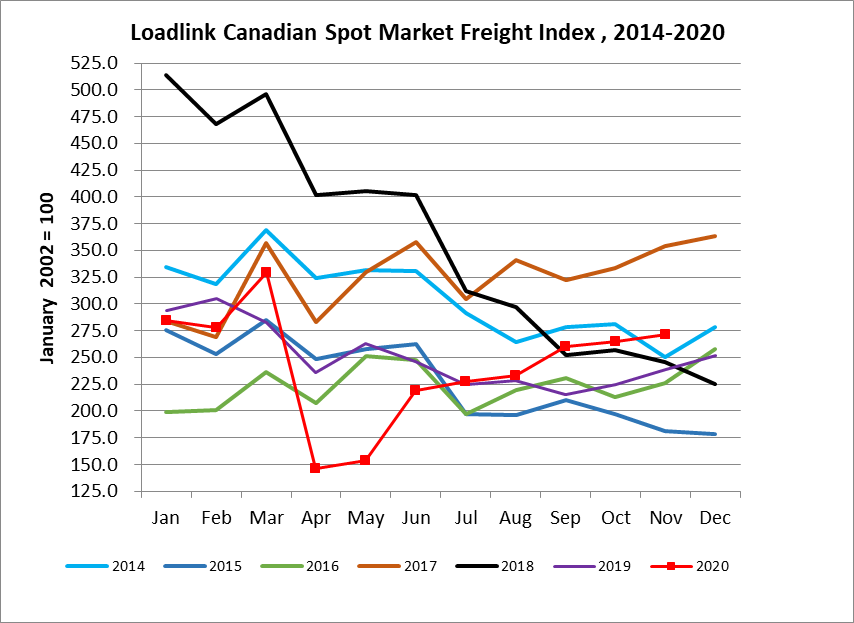 Loadlink Canadian Spot Market Truck Index 2014 - 2020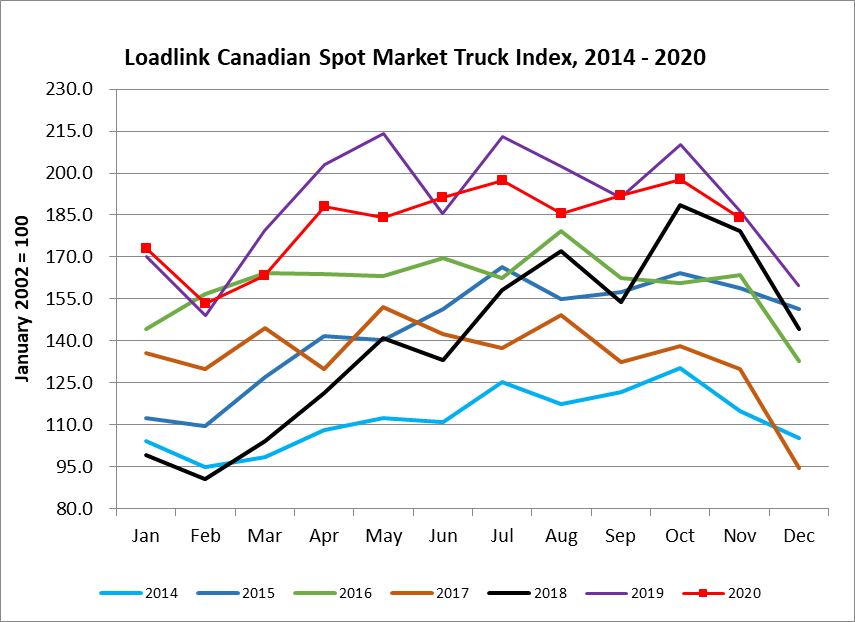 Ontario: 58 percent+   9%Western: 20 percent+ 22%Quebec: 20 percent+   6%Atlantic:   2 percent- 11%Ontario: 49 percent-  10%Western: 30 percent-  13%Quebec: 17 percent-    8%Atlantic:   4 percent-    9%By Region of OriginBy Region of DestinationOntario: 31 percent+   2%Ontario: 32 percent-  13%Western: 49 percent+ 20%Western: 46 percent+ 28%Quebec: 15 percent-  13%Quebec: 19 percent-    4%Atlantic:   5 percent-    4%Atlantic:   3 percent-    4%2014201520162017201820192020Percent Change Y-O-YPercent Change M-O-MJan335275199284514294284-3%13%Feb318253201269468305278-9%-2%Mar36928523635749628333017%19%Apr324249207283402236146-38%-56%May331258252330406263154-42%5%Jun331263247358401246219-11%42%Jul2911971973043122252281%4%Aug2641962203412972292332%2%Sep27921023132225221526021%12%Oct28219721333325722526518%2%Nov25118222635424623927114%3%Dec2781782583642252522014201520162017201820192020Percent Change Y-O-YPercent Change M-O-MJan104112144136991701732%8%Feb95110157130901491533%-11%Mar99127164145104179163-9%7%Apr108142164130121203188-7%15%May112140163152141214184-14%-2%Jun1111511701421331861913%4%Jul125166162137158213197-7%3%Aug117155179149172202186-8%-6%Sep1221581631321541911920%3%Oct130164161138189210198-6%3%Nov115159163130179186184-1%-7%Dec10515113395144160